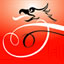 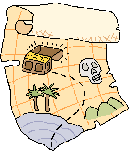 HEPCW MEET THE SUPPLIER EXHIBITION
THURSDAY 26 MARCH, 2015HEPCW MEET THE SUPPLIER EXHIBITION
THURSDAY 26 MARCH, 2015HEPCW MEET THE SUPPLIER EXHIBITION
THURSDAY 26 MARCH, 2015HEPCW MEET THE SUPPLIER EXHIBITION
THURSDAY 26 MARCH, 2015HEPCW MEET THE SUPPLIER EXHIBITION
THURSDAY 26 MARCH, 2015HEPCW MEET THE SUPPLIER EXHIBITION
THURSDAY 26 MARCH, 2015HEPCW MEET THE SUPPLIER EXHIBITION
THURSDAY 26 MARCH, 2015HEPCW MEET THE SUPPLIER EXHIBITION
THURSDAY 26 MARCH, 2015Swansea University – Sports Hall, Dept., of Sport & Physical RecreationSwansea University – Sports Hall, Dept., of Sport & Physical RecreationSwansea University – Sports Hall, Dept., of Sport & Physical RecreationSwansea University – Sports Hall, Dept., of Sport & Physical RecreationSwansea University – Sports Hall, Dept., of Sport & Physical RecreationSwansea University – Sports Hall, Dept., of Sport & Physical RecreationSwansea University – Sports Hall, Dept., of Sport & Physical RecreationSwansea University – Sports Hall, Dept., of Sport & Physical RecreationSketty Lane, Swansea, SA2 8PPSketty Lane, Swansea, SA2 8PPSketty Lane, Swansea, SA2 8PPSketty Lane, Swansea, SA2 8PPSketty Lane, Swansea, SA2 8PPSketty Lane, Swansea, SA2 8PPSketty Lane, Swansea, SA2 8PPSketty Lane, Swansea, SA2 8PPSHUTTLE BUS TIMETABLESHUTTLE BUS TIMETABLESHUTTLE BUS TIMETABLESHUTTLE BUS TIMETABLESHUTTLE BUS TIMETABLESHUTTLE BUS TIMETABLESHUTTLE BUS TIMETABLESHUTTLE BUS TIMETABLEMount PleasantTownhill CampusNational PoolFulton house10.00 am10.10 am10.20 am10.30 am11.00 am10.50 am10.40 am11.10 am11.20 am11.30 pm12 Midday11.50 am11.40 am12.10 pm12.20 pm12.30 pm1.00 pm12.50 pm12.40 pm1.10 pm1.20pm1.30 pm2.00 pm1.50 pm1.40 pm2.10 pm2.20 pm2.30 pm3.00 pm2.50 pm2.40 pmJust follow the arrows from start to finish.Just follow the arrows from start to finish.Just follow the arrows from start to finish.As you can see by the timetable, we will be dropping off the visitors at the National PoolAs you can see by the timetable, we will be dropping off the visitors at the National PoolAs you can see by the timetable, we will be dropping off the visitors at the National PoolAs you can see by the timetable, we will be dropping off the visitors at the National PoolAs you can see by the timetable, we will be dropping off the visitors at the National PoolAs you can see by the timetable, we will be dropping off the visitors at the National Poolfirst so the visitors have more time in the exhibition, we will then go to Fulton house tofirst so the visitors have more time in the exhibition, we will then go to Fulton house tofirst so the visitors have more time in the exhibition, we will then go to Fulton house tofirst so the visitors have more time in the exhibition, we will then go to Fulton house tofirst so the visitors have more time in the exhibition, we will then go to Fulton house tofirst so the visitors have more time in the exhibition, we will then go to Fulton house topick up and then drop them straight off at the National Pool, otherwise the visitors frompick up and then drop them straight off at the National Pool, otherwise the visitors frompick up and then drop them straight off at the National Pool, otherwise the visitors frompick up and then drop them straight off at the National Pool, otherwise the visitors frompick up and then drop them straight off at the National Pool, otherwise the visitors frompick up and then drop them straight off at the National Pool, otherwise the visitors fromMount Pleasant and Townhill will be on the coach longer than necessary, as we will be Mount Pleasant and Townhill will be on the coach longer than necessary, as we will be Mount Pleasant and Townhill will be on the coach longer than necessary, as we will be Mount Pleasant and Townhill will be on the coach longer than necessary, as we will be Mount Pleasant and Townhill will be on the coach longer than necessary, as we will be Mount Pleasant and Townhill will be on the coach longer than necessary, as we will be driving past the exhibition to get to Fulton House.driving past the exhibition to get to Fulton House.driving past the exhibition to get to Fulton House.